Rückmeldung Schulbetreuung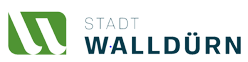 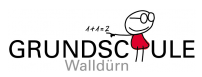 bis Donnerstag, 25.06.2020bis zum Schuljahresende (29.07.2020) findet für die bisher angemeldeten Schüler/innen der Verlässlichen Grundschule Walldürn ab 29.06.2020 wieder ein kommunales verlässliches Betreuungsangebot statt. Darüberhinausgehende Nachmittagsbetreuung ist grundsätzlich nicht möglich.Sofern Sie bisher die Verlässliche Grundschule bzw. die Nachmittagsbetreuung gebucht hatten, melden Sie uns bitte die von Ihnen ab 29.06.2020 benötigten Betreuungszeiten, damit wir eine möglichst konstante Gruppenzusammensetzung planen können.Angaben zum/zur Schüler/in:Name: Klasse: Betreuungszeiten:Die Betreuung wird in mehreren Gruppen in der Grundschule stattfinden.(monatlicher Elternbeitrag wie bisher)Betreuung bis 13:00 Uhr = 35,00 €Betreuung bis 13:30 Uhr = 42,50 € 7:30 Uhr – 8:15 Uhr / 8:30 Uhr 12:00 Uhr / 12:15 Uhr – 13:00 Uhr 12:00 Uhr / 12:15 Uhr – 13:30 Uhr wir benötigen unter den aktuellen Pandemie-Gegebenheiten bis zum Ablauf des Schuljahres 2019/2020 kein kommunales Betreuungsangebot.Wir bitten Sie, den Rückmeldebogen herunterzuladen und diesen ausgefüllt an die E-Mail-Adresse stadt@wallduern.de bis Donnerstag 25.06.2020 zurückzuschicken.